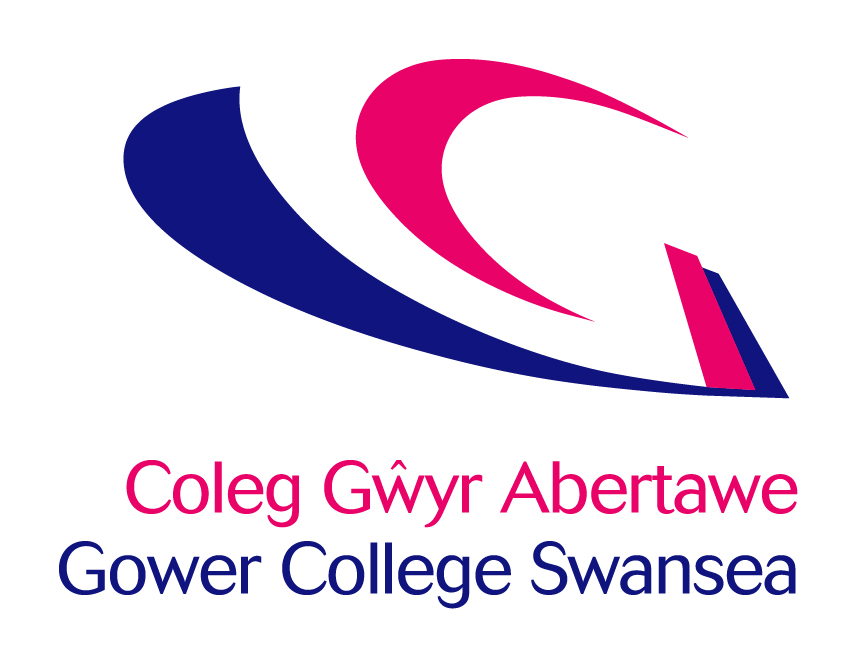 Siarter DysgwyrRhifyn:			Chwefror 2024Dyddiad Adolygu:		Chwefror 2027	Awdur:			Marcus WestmorelandPennaeth Profiad y Dysgwr Lleoliad y Polisi:	BIZ-Sharepoint/Intranet/Policies & Procedures/Learner Services & SupportCymeradwywyd y 	Tîm Rheoli UwchPolisi gan:			22 Chwefror 2024Fersiwn:			2.0Categori:			CyhoeddusCyflwyniad a Chwmpas Mae Siarter Dysgwyr Coleg Gŵyr Abertawe yn nodi’r hyn y disgwylir i holl ddysgwyr y Coleg ei ddilyn a chadw ato. Yn gyfnewid am hyn, bydd y Coleg yn anelu at ddarparu addysg, profiadau, hyfforddiant, lles, cymorth a chyfleoedd o’r ansawdd uchaf.Mae’r Coleg yn cydnabod tri gwerth craidd ar gyfer dysgwyr ac maent yn sail i’r siarter hon:Bod yn barodBod yn barchusBod yn ddiogelDiffiniadau AllweddolColeg Gŵyr Abertawe – Y Coleg Dysgwyr – Holl ddysgwyr amser llawn, rhan-amser, prentisiaethau, addysg uwch, neu gleientiaid cyflogadwyedd.Y SiarterMae Coleg Gŵyr Abertawe o’r farn bod addysg yn newid bywydau. Felly, mae addysgu, dysgu a chymorth yn dod yn gyntaf.Felly, mae’r Coleg yn ymrwymo i’r canlynol:Creu amgylchedd diogel, ysgogol a chynhwysol sy’n dathlu amrywiaeth.Darparu manylion cywir i chi ynghylch eich cwrs dewisedig gan eich helpu i ddewis rhaglen sy’n addas i’ch gofynion unigryw.Cydnabod eich anghenion dysgu unigol a chynnig cymorth i hwyluso cyfnod pontio di-dor i’r Coleg.Gosod targedau ystyrlon a heriol ar y cyd sy’n cefnogi eich taith at wireddu eich potensial llawn.Meithrin perthynas waith da gyda chi ar sail parch.Darparu’r lefel uchaf o addysgu, dysgu ac asesu er mwyn eich ysgogi a chynnal eich diddordeb.Darparu gwybodaeth, cyngor ac arweiniad diduedd ynghylch eich cynlluniau personol a gyrfaol.Darparu gwasanaethau cymorth cynhwysfawr o’r radd flaenaf i chi er mwyn cael gwared ar rwystrau dysgu, gan feithrin agweddau a sgiliau cadarnhaol.Gwrando ar eich safbwyntiau a chymryd camau rhagweithiol i wella eich profiad yn y Coleg.Cynnig amrywiaeth eang o gyfleoedd i wella sgiliau cyflogadwyedd a bodloni diddordebau ac uchelgeisiau.Cydweithio gyda rhieni, gwarcheidwaid, gofalwyr a chyflogwyr i wneud y mwyaf o’ch profiadau a’ch cyflawniadau fel dysgwr.Ein bwriad yw sicrhau eich bod yn teimlo yn ddiogel a’ch bod yn cael eich cefnogi wrth gyflawni nodau personol yn y Coleg. Er mwyn gwneud hyn, mae’n bwysigeich bod yn gweithio gyda ni i fodloni ein disgwyliadau pryd bynnag y byddwchyn ymwneud â gweithgareddau sy’n gysylltiedig â’r Coleg.Felly, bydd y coleg yn gofyn i chi, y dysgwyr:Fod yn Barchus drwy: 1.	Ymddwyn mewn ffordd barchus tuag at bob aelod o gymuned y Coleg.2.	Peidio â chymryd rhan mewn unrhyw fath o fwlio neu aflonyddu, gan werthfawrogi cymuned amrywiol y Coleg. 3.	Peidio â thorri neu ddifwyno eiddo, cyfleusterau ac adnoddau’r Coleg.4.	Ymddwyn yn briodol ac ystyriol mewn mannau cymunedol o fewn y Coleg.5.	Tacluso deunyddiau neu ysbwriel sy’n ymddangos o ganlyniad o weithgareddau addysgol / dysgu gan ddefnyddio’r biniau ailgylchu addas lle bo angen. 6.	Peidio ag ysmygu na defnyddio e-sigarets ar safle’r coleg nac unrhyw dripiau a drefnir gan y coleg (oni bai am ardaloedd ysmygu dynodedig)7.	Cydymffurfio â’r Siarter Dysgwyr y tu allan i’r Coleg gan fod yn llysgenhadon cadarnhaol ar gyfer y coleg.8.	Peidio â gwisgo dillad a fydd yn debygol o ddigio aelod o gymuned y coleg.9.	Dilyn holl bolisïau a gweithdrefnau’r Coleg (mae’r rhain i’w gweld ar y wefan a’r pyrth dysgwyr). Bod yn Barod drwy: Mynychu pob dosbarth, arholiad, apwyntiad, sesiwn profiad / lleoliad gwaith ac unrhyw ymrwymiadau addysgu eraill yn brydlon, gan roi gwybod i staff perthnasol os ydych yn debygol o fod yn hwyr neu’n absennol.Bod yn barod ar gyfer yr holl weithgareddau dysgu drwy fod â’r adnoddau a’r offer perthnasol a thrwy wisgo dillad addas ar gyfer y gweithgareddau rydych chi’n ymgymryd â nhw.Cwblhau’r holl waith wedi’i osod gan staff y Coleg erbyn y dyddiadau a gytunwyd, a hyd eithaf eich gallu.Dweud wrthym yn syth os ydych eisiau cymorth pellach neu os yw’ch statws iechyd corfforol neu feddwl yn newid, fel y gallwn gynnig y cymorth gorau posib i chi.Helpu eich hunan ac eraill drwy fod yn Ddiogel:Riportio unrhyw achos o drais, aflonyddu, bwlio neu gamdriniaeth rydych chi neu aelodau eraill o gymuned y coleg yn ei brofi. Cofio gwisgo’ch laniard Coleg bob amser tra byddwch ar y campws. Peidio â gamblo yn y Coleg. Cydymffurfio â pholisïau iehcyd a diogelwch a gweithdreefnau gweithio’n ddiogel yn unol â chyfarwyddyd y coleg neu staff sy'n gysylltiedig â gwaith.Hysbysu’r Coleg ar ddechrau’ch cwrs/lleoliad am unrhyw Angen Dysgu 
Ychwanegol neu gymorth corfforol, meddygol, emosiynol sydd ei angen arnoch (neu cyn gynted ag sy’n bosibl os oes angen newid eich cymorth).Defnyddio systemau TG y Coleg yn briodol ac yn unol â’n Polisi Defnydd Derbyniol o TG. Rhoi gwybod i’r Coleg am unrhyw newidiadau i’ch manylion personol. Peidio byth â dod â, defnyddio, neu werthu cyffuriau/sylweddau anghyfreithlon neu arfau peryglus neu alcohol ar safleoedd y Coleg neu ar leoliad gwaith na bod o dan ddylanwad cyffuriau neu alcohol yn y Coleg neu ar leoliad gwaith. Noder:Gall torri’r Siarter arwain at gymryd camau disgyblu yn erbyn y dysgwr yn unol ag amodau’r Weithdrefn Disgyblu Myfyrwyr.Mae’r Siarter yn berthnasol i holl ddysgwyr y Coleg (amser llawn, rhan-amser, prentisiaethau neu addysg uwch) lle bynnag y maen nhw fel rhan o’u cwrs (coleg, cyfleusterau cysylltiedig, lleoliad gwaith, preswyl, ymweliad astudio).Dogfennau CysylltiedigMae polisïau’r Coleg a restrir isod yn enghreifftiau o ddogfennau cysylltiedig:Polisi Presenoldeb MyfyrwyrGweithdrefn Disgyblu MyfyrwyrPolisi Cyffuriau ac Alcoholch.	Polisi Addasrwydd i AstudioGweithdrefn Gweinyddu a Storio Meddyginiaethdd.Polisi Iechyd a Diogelwch Polisi Asesu a Chamymddwyn Strategaeth Addysgu ac Asesu CymruPolisi Defnydd Derbyniol o TGg. Atodiadau Siarter Dysgwyr, Covid a Dysgu o BellYr Iaith Gymraeg Mae Coleg Gŵyr Abertawe yn ymrwymedig i hyrwyddo’r iaith Gymraeg, yn unol â Safonau’r Iaith Gymraeg a Mesur y Gymraeg (Cymru) 2011.